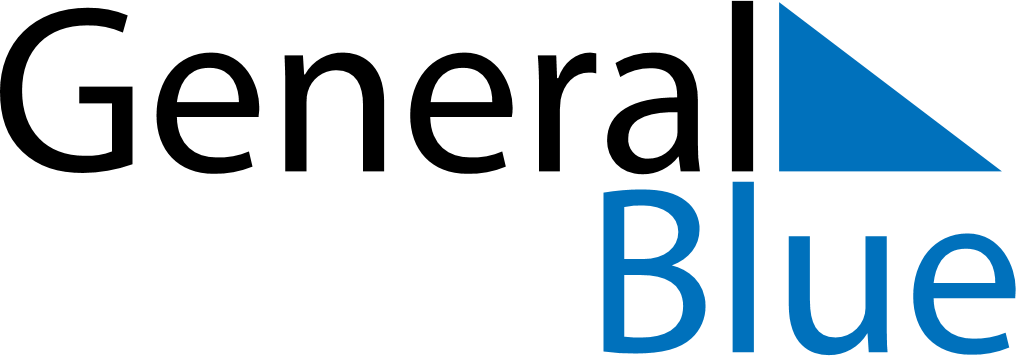 January 2026January 2026January 2026January 2026January 2026January 2026South SudanSouth SudanSouth SudanSouth SudanSouth SudanSouth SudanSundayMondayTuesdayWednesdayThursdayFridaySaturday123New Year’s Day45678910Peace Agreement Day111213141516171819202122232425262728293031NOTES